Foundations in Personal Finance High SchoolPathFinders, Glendora, CA1st Semester 2021-2022Please Note: This is an On-Line ClassInstructor: Kristin BatmanSchool: PathFinders, Glendora, CA   Class Day & Time: Tuesday 10:30 am - 11:45 am Fall Semester ScheduleClass Description: Students will obtain financial planning knowledge and tools they can utilize and apply to make smart personal financial decisions. Topics Covered: Induction to Personal Finance, Saving, Budgeting, Debt, Insurance, Careers, Taxes, and more!  This is more of a concept driven course vs. math driven.  Students will explore real life financial planning for themselves and their future by learning about investment vehicles, retirement planning and personal budgeting! For example, students will be encouraged to open a savings account to begin saving for a personal emergency fund ($500), they will learn about sinking fund accounts (savings accounts) earmarked for their first large purchase, such as a car. The teacher will use interactive activities to reinforce concept understanding and an on-line learning platform for tests and learning. Kristin Batman, having 7 years of Financial Advisor experience, will reinforce learning by discussing real-life experience and examples during class sessions. No previous knowledge necessary.Class Curriculum: We will use the Foundations in Personal Finance -  Dave Ramsey High School Finance Curriculum which is a dynamic curriculum that incorporates teacher instruction, on-line interactive learning resources, class activities, and case study discussions.  This is a unique structure that will keep your student engaged and excited to learn more about personal finance.  As a result, students will develop the confidence they need to make smart financial decisions. Required Materials: $35 with tax and shippingClass Foundations in Personal Finance – High School Edition – Student Text By Dave Ramsey You may order the book from here: Foundation Personal Finance TextOther Required Materials / Set-up: Laptop for Zoom ClassesInternet / WifiPen, Pencil, high-lightersPATHFINDER REGISTRATION / CLASS PAYMENT INSTRUCTIONS: Step #1: PathFinder’s Registration:  If you are not yet registered with PathFinders, please click on this link to process your registration. PathFinders WebsiteStep #2: Payment for ClassCharter Payment Option: Most Charter Schools Accepted Purchase Order for this class by using the following information: Vender: Tutor: Kristin BatmanTitle of Tutor Session (Sage Oak)/Class:	High School FinanceStart Date: Total Cost: $300Number of Months: 5 months Cost Per Month: $60/month Class: Literature-Based Writing Total Cost per lesson: $20Duration of lesson: 75 min.Number of lessons: 15Fall Semester ScheduleSept. $60 SeptemberOct. $60 October Nov. $60November Dec. $60 December Jan. $60 January Private Pay Option: Semester Fee: $300Must be paid in full on or before September 12, 2021 (No refunds due to investment in curriculum and on-line learning resources)Kristin Batman accepts venom, zelle, cash, or check. Please contact her for information. Paypal: kristin.batman@gmail.com, 626-375-7701Venmo: https://venmo.com/Kristi-BatmanZelle: 626-375-7701Check: Kristin Batman – please request a mailing address. Please follow up payment with an email or text confirming you sent it, with your name and student’s name. 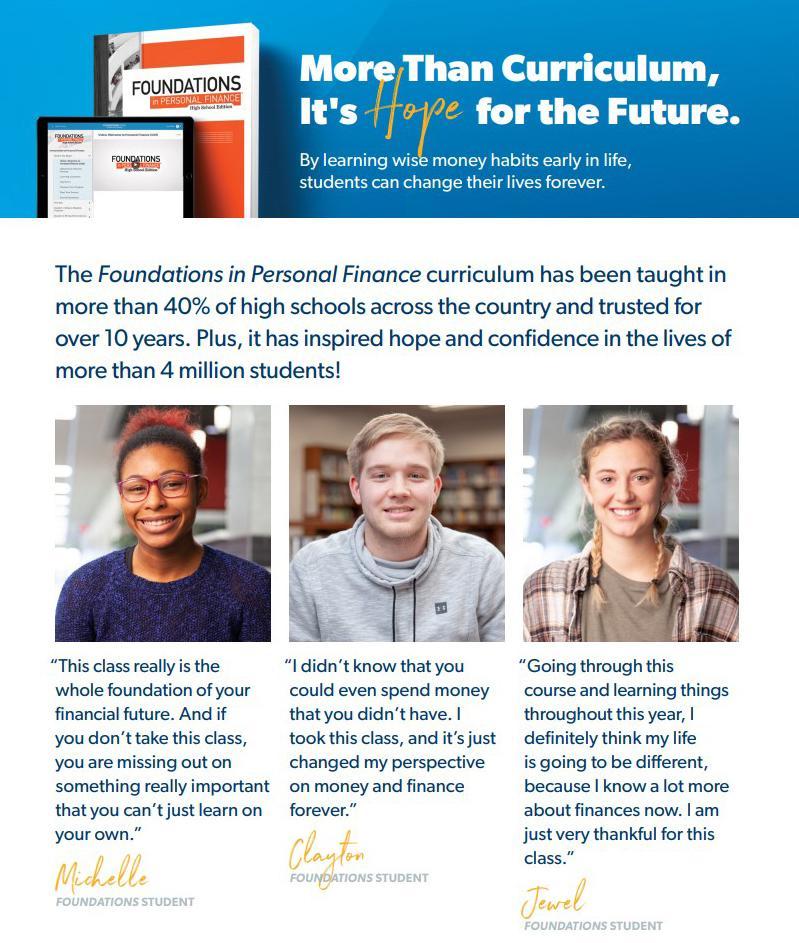 